SmittskyddsplanFörskolan I Vått och TorrtFritidshemmet PrästkragenRevideras jan 2021(Regleras i egenkontrollens årshjul)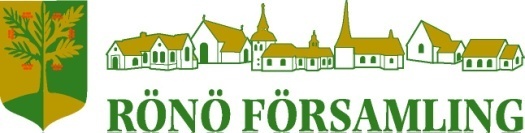 SmittskyddRevideras jan 2021Ansvar:Kyrkoherden är ytterst ansvarig för verksamheten.Rektor ansvarar för att hygienrutiner och smittskydd är ändamålsenliga och lagliga samt att alla som arbetar i verksamheten läser riktlinjerna, regleras i årshjulet. Nyanställda läser igenom hygienrutiner och smittskydd vid start. Alla som arbetar i verksamheten ska följa hygien och smittskyddsrutinerna.Alla som upptäcker brister ska meddela rektor.Rektor/eller annan personal vid rektors frånvaro ringer till eller läser på folkhälsomyndighetens hemsida vid frågor, råd, osäkerhet eller om kraftig smittspridning uppstår samt vid anmälningspliktiga tillstånd likt mässling, hepatit, kikhosta eller osäkerhet kring nya virus som Covid-19. Rektor/annan person vid rektors frånvaro kan också ringa smittskyddssjuksköterska vid frågor och råd.Dokumenten som omfattas: 	Förebyggande arbete för att minska smittspridningRutiner för information till vårdnadshavareHygienrutiner, särskilt smittskydd vid smittspridningSmittsamma sjukdomarAnmälningspliktiga sjukdomarKontakt med:Folkhälsomyndigheten tel: 010-205200info@folkhalsomyndigheten.sehttps://www.folkhalsomyndigheten.se/https://www.folkhalsomyndigheten.se/smittskydd-beredskap/Smittskyddssjuksköterska tel: 016-103568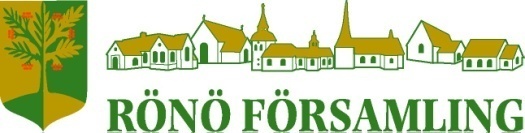 Rutiner för information till vårdnadshavare kring sjukdomar och smittspridning på förskola/fritidsRiktlinjer:Då vi får kännedom om att smittsamma sjukdomar som vinterkräksjuka, influensa, vattenkoppor, Covid-19 eller ”åkommor” som huvudlöss, springmask, höstblåsor eller annat som drabbat något av barnen agerar vi på olika sätt enligt nedan:Alla sjukdomar som ”går” enligt ovan ska rapporteras till föräldrarna:Whiteboardtavlan/skriftlig information/ muntlig info vid lämning/hämtning beroende på vilken smittsam sjukdom som går.Vi ringer alltid hem till vårdnadshavare som har lediga/sjuka barn så att de får info vid kraftiga utbrott så att de har en chans att undvika smittan om de vill. Det är viktigt att alla föräldrar får samma information samtidigt. Vi följer de råd som finns på 1177 och Folkhälsomyndigheten.På höstens föräldramöte informeras alltid vårdnadshavare om regler kring vanliga sjukdomar som förkylningar och magsjuka. 48 tim regeln och feberfri gäller hos oss samt vad gäller att syskon är hemma när det går magsjuka i familjen. Förskolan tar heller inte emot vårdnadshavare som är smittbärande.Nya familjer får alltid information om ovanstående samt smittspridning vid inskolningssamtalet samtidigt som de får broschyren ”Smittsamma sjukdomar i förskolan…”. Samma broschyr finns alltid med på höstens föräldramöte.Vi påminner om 48 tim regeln och feberfri tanken i månadsbrev ett par gånger per år inför värsta virusperioderna.Sjuka barn rings alltid hem vilket föräldrarna får reda på vid inskolningen.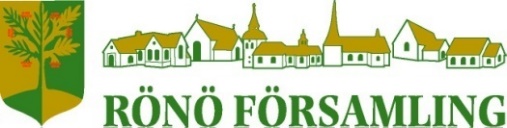 Hygienrutiner & särskilt smittskydd vid smittspridningRevideras jan 2021Text i rött är rutiner som tillkommer vid särskild smittspridning..HandhygienHandtvätt före alla måltider, efter toalettbesök, efter blöjbyte, efter att ha snutit näsan, när händerna är smutsiga.Händerna torkas torra med engångshandduk. Engångshandskar ska som vanligt användas vid blöjbyten och toalettbesök.Handsprit ska användas efter varje blöjbyte och toalettbesök, gäller både barn och personal.Handsprit precis före alla måltider för både barn och vuxna.BlöjbyteEngångsunderlägg direkt på dynan på skötbordet.Pappersunderlägget byts mellan varje barn.Torka av dynan med alkoholbaserad ytdesinfektion efter varje blöjbyte.Blöjan läggs i en plastpåse som knyts ihop och kastas direkt.Skötbordet rengörs med papper och rengöringsmedel dagligen.Plastförkläde av engångstyp används vid blöjbyte vid lös avföring.MathanteringEndast friska personer dukar och hanterar mat.Så få personer som möjligt hanterar mat.Den som lagar mat/mellis har alltid rent förkläde.Den som har magsjuk anhörig hemma ska inte hantera livsmedel förrän minst 48 timmar efter anhörigs sista symtom.Ingen buffé eller självservering under virusperioder och utbrott.Duka endast fram så mycket smör och pålägg som förväntas gå åt vid måltiden.All överbliven mat kastas.Matbordet spritas av direkt före måltiden med papper och desinfektionsmedel.Städ: Rengöring och tvättTvättställ, kranar, toalettsits, spolknopp, taställen, dörrkarmar, handtag, grindar, bordsytor rengörs och ytdesinficeras= Utökas till 2 ggr/dag!Pottor rengörs med rengöringsmedel, torkas ur och ytdesinficeras direkt efter användning.Uterummet rengörs och ytdesinficeras grundligt dagligen med målinriktad städning av kontaktytor, lekytor.Antalet leksaker reduceras och de som används rengörs.Kontakt med de få textilier som finns i verksamheten undviks. Tvättas i 70 grader om nödvändigt eller slängs. Den som lämnar ut barn till vårdnadshavare i samband med lov (i feb, april, jun, okt och dec/år) eller vid sjukdom skickar hem sovsaker och nappar för tvätt/utbyte/rengöring.Barnens nappar förvaras alltid i enskilda plastburkarPlastförkläde av engångstyp används om barnet har kräkts eller har diarré.Om barnets kläder har förorenats med avföring eller kräkning på förskolan läggs de direkt i en plastpåse utomhus för tvätt i hemmet.Punktdesinfektion av kräks, avföring och blodVid spill av kroppsvätskor ska personal omgående rengöra ytorna med Virkon. Förvaras inlåst i städskåp oåtkomligt för barnen. Smittovägar bryts också genom att:Personal har rena kläder för att undvika bakterietillväxt i textilierUterummet vädras mellan måltiderna.När det går ”virus” är inte barnen med och bakar eller lagar mat.Förskolebarn och fritidselever hålls separerade vid smittspridningAntalet leksaker reduceras och de som används rengörs dagligen.Lera, deg och annat skapande material undviks.Alla som arbetar hjälps åt att rengöra ”ta ställen” och desinficerar dem extra när det är lämnings/hämntningstider och många människor som kommer och går. (Förskolegrindar, dörrar, handtag, kranar, tvättställ, toaletter m m.)Vårdnadshavare påminns om att friska syskon stannar hemma om någon i familjen är sjuk och att sjuka vårdnadshavare som kan sprida smitta inte får hämta/lämna barn. Smittsamma sjukdomarRevideras jan 2021Ansvar: Kyrkoherden är ytterst ansvarig för all verksamhet i Rönö församling.Rektor ansvarar för att riktlinjer och rutiner är tillräckliga och uppdaterade samt att personalen läser dem så att en säker verksamhet kan bedrivas.Alla som arbetar i verksamheten ansvarar för att följa dem och kontaktar 1177, Folkhälsomyndigheten eller Smittskyddssjuksköterska vid frågor.StyrdokumentVerksamheten följer 1177.se, Folkhälsomyndigheten och Smittsamma sjukdomar i barnomsorgen. (Landstinget Sörmland)Riktlinjer:Barn som blir sjuka på plats rings hem och vårdnadshavare ombeds att hämta skyndsamt.Sjuka barn avgränsas från övrig barngrupp, utan lekmaterial och får aldrig vistas i köket.Om barn efter sjukdom återkommer till förskolan och behöver medicineras upprättas alltid medicinavtal med vårdnadshavare.Vid magsjukor gäller 48 tim regeln och även friska syskon måste stanna hemma. Sjuka/smittsamma vårdnadshavare får inte heller hämta och lämna barn.Riskbedömning:Kraftig spridning av sjukdom över lång tid.Åtgärd:Verksamheten kontaktar nedanstående för råd om hantering:	Vårdguiden 1177   Folkhälsomyndigheten: 010-2052000, Smittskyddsjuksköterska: 016-103568Gå ut med muntlig/skriftlig information till varje familj. (Se dokument rutiner för information till föräldrar)Förebyggande arbete för att minska smittspridningRevideras jan 2021Ansvar: Alla som arbetar i verksamheten ska följa nedanstående rutiner:Rutiner:Sjuka barn/vuxna är hemma tills man är smittfri.Handhygien prioriteras för vuxna och barn som lär sig om handhygien i våra hygienrutiner. Regleras i årshjulet. 2 ggr/år (ca sep och feb) arbetar vi med barnen kring grundläggande hygienrutiner på ett för barnen anpassat sätt. Vi ramsar, sjunger, tittar på bilder och visar hur man gör.Endast engångsmaterial används:	Plasthandskar				Näsdukar				Pappershanddukar				Engångsunderlägg till skötbordetToaletter städas varje dag.Ta-ställen och ytor rengörs ofta (spritas när det går saker)Handtvätt!  Handsprit= Centralt när det går saker (se rutin)Toalocket ska alltid vara stängt vid spolningLeksaker tvättas minst 5 ggr/årNappar förvaras i separata plastaskar.Forts: Förebyggande arbete för att minska smittspridningBarnens sovsäckar förvaras i separata Ikeakassar.Blod betraktas alltid som smittsamt= Handskar och Virkon.Bajs och kräks=Handskar och Virkon.Barnen får ej bada i badbaljor, (vattenspridare är ok)Barnen får baka sådant som tillagas i ugn.Barnen har egna vattenflaskorVi följer hygienåtgärder enligt dokumentet ”Hygienåtgärder vid allvarlig smittspridning vid utbrott. Vid sjukdomsutbrott begränsar vi leksaker och hur barnen blandas förskola/fritids.Broschyren ”Smittsamma sjukdomar i barnomsorgen” delas ut till familjerna vid inskolning och tas med på föräldramötet i augusti. (Rekommenderat av kommunen 2015)Hygienrond varje år för att revidera hygienrutiner, leta faror, värdera risker, informera, åtgärda och följa upp rektor ansvarar, regleras i egenkontrollens årshjul!Den som lämnar ut barn till vårdnadshavare i samband med lov (i feb, april, jun, okt och dec/år) eller vid sjukdom skickar hem sovsaker och nappar för tvätt/utbyte/rengöring.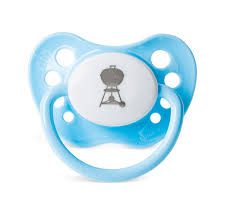 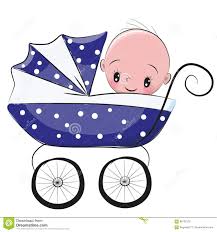 Anmälningspliktiga sjukdomarNedanstående smittsamma sjukdomar är anmälningspliktiga enligt smittskyddslagen (2004:168) och smittskyddsförordningen (2004:255). (Anmälningspliktiga sjukdomar delas in i allmänfarliga, samhällsfarliga och anmälningspliktiga utöver allmänfarliga. Vissa är också smittspårningspliktiga. )---------------------------------------------------------------------------------------------Atypiska mykobakterierBeta-hemolyserande grupp A streptokocker (GAS)BotulismBrucellosCampylobacterinfektionCreutzfeldt-Jakobs sjukdom (variant)CryptosporidiuminfektionDenguefeberDifteriEbolavirusinfektionEchinokockinfektionEntamoeba histolyticaEnterobacteriaceae som producerar ESBL Enterobacteriaceae som producerar ESBL av karbapenemastyp (ESBLcarba)Enterohemorragisk E.coli (EHEC)Fågelinfluensa (H5N1)GiardiainfektionGonorré Gula febernHaemophilus influenzae (invasiv infektion)Harpest (tularemi)Hepatit AHepatit BHepatit CHepatit DHepatit EHivinfektionHTLV I eller IIInfluensa KikhostaKlamydiainfektionKoleraLegionellainfektionLeptospirainfektionListeriainfektionMalariaMeningokockinfektion (invasiv)Mers-virusinfektionMeticillinresistenta gula stafylokocker (MRSA)MjältbrandMässlingPapegojsjukaParatyfoidfeberPestPneumokocker med nedsatt känslighet för penicillin GPneumokockinfektion (invasiv)PolioPåssjukaQ-feberRabies Röda hundSalmonellainfektionShigellainfektionSmittkopporSorkfeber (nephropathia epidemica)StelkrampSvår akut respiratorisk sjukdom (sars)SyfilisTrikinos TuberkulosTyfoidfeberVancomycinresistenta enterokocker (VRE)Vibrioinfektion (exklusive kolera)Viral meningoencefalitVirala hemorragiska febrar (exklusive denguefeber och sorkfeber)YersiniainfektionFör en uppdaterad och helt aktuell lista, gå in på folkhälsomyndighetens hemsidahttps://www.folkhalsomyndigheten.se/https://www.folkhalsomyndigheten.se/smittskydd-beredskap/Anmälan sker från laboratorier och behandlande eller obducerande läkare till landstingets smittskyddsläkare och till Folkhälsomyndigheten. För Enterobacteriaceae som producerar ESBL och influensa är anmälningsplikten begränsad enligt Folkhälsomyndighetens föreskrifter (HSLF-FS 2015:7).